附图一：涉高项目改建范围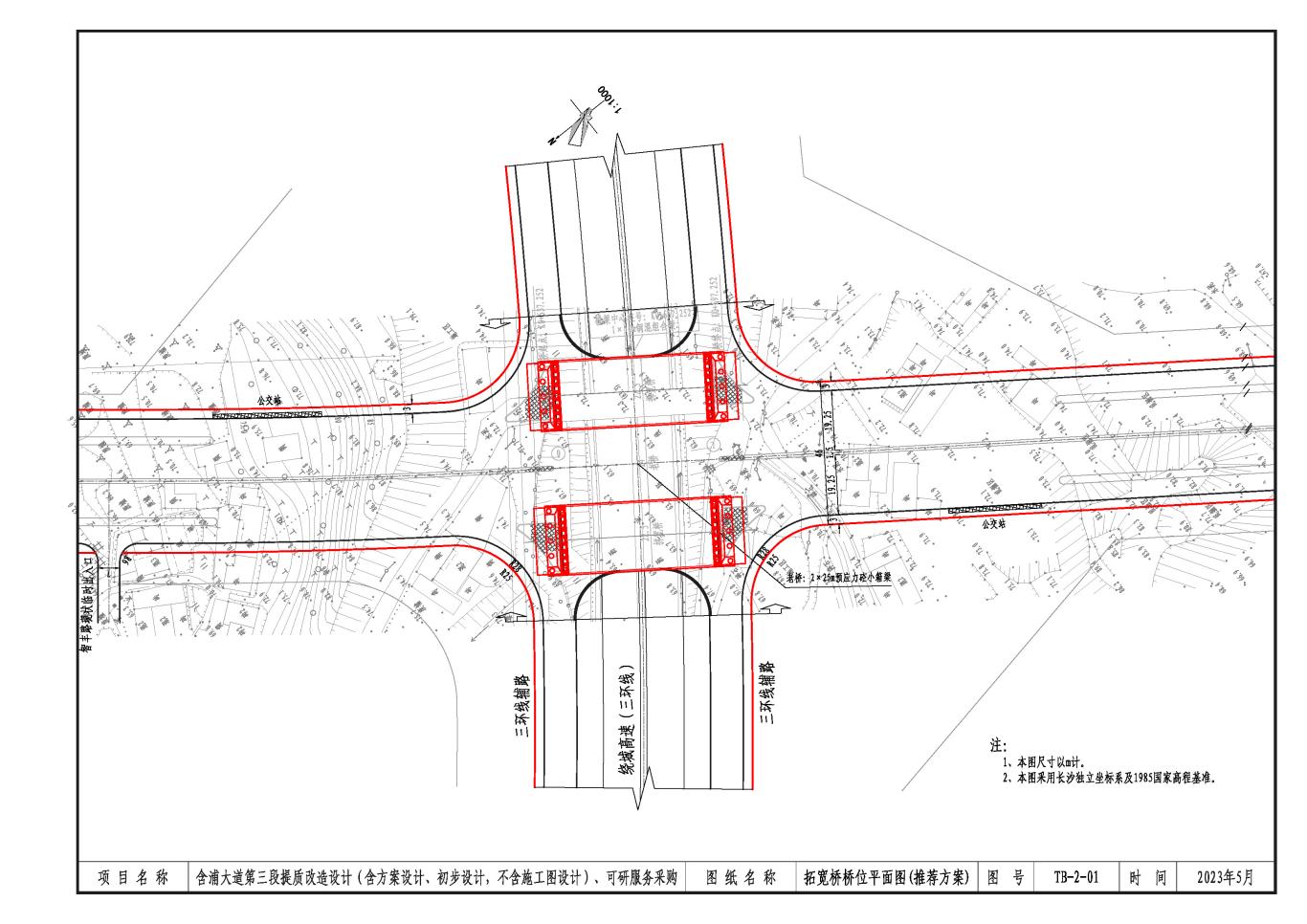 附图二：项目实拍全景图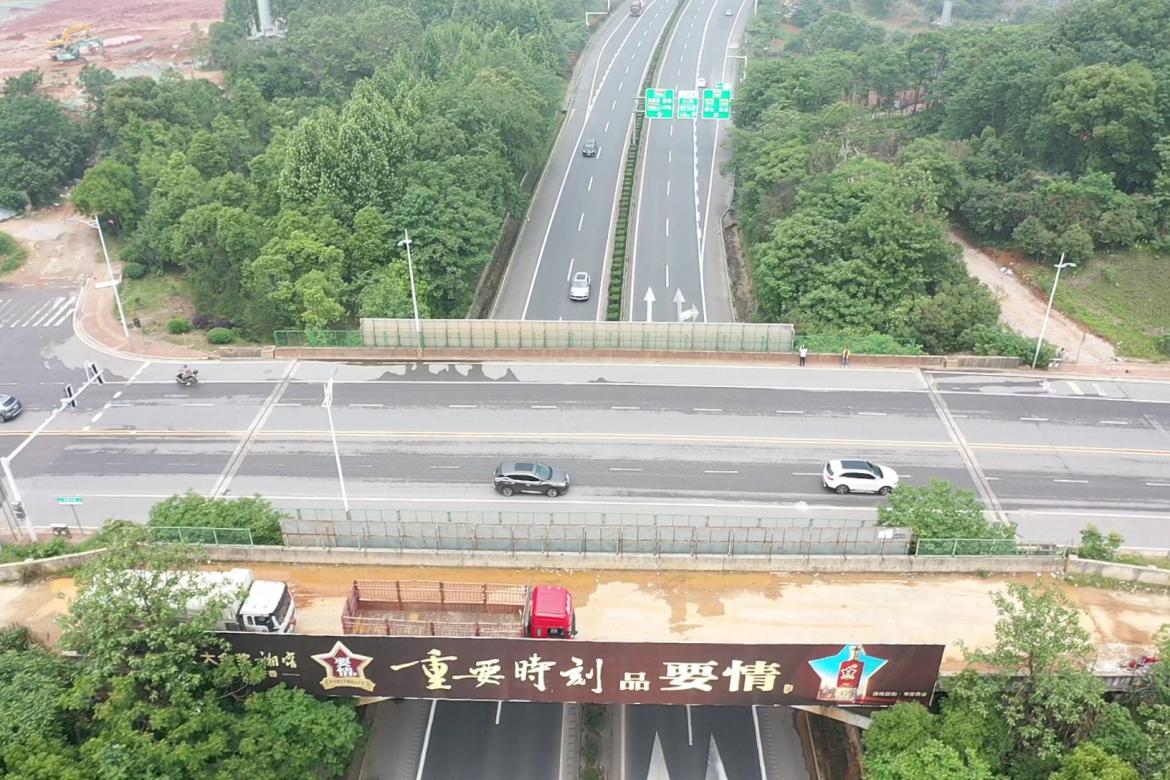 